Vestiaire St. Joseph Inc. Food bank’s 13th annual golf tournament in memory of Eugene Belliveau 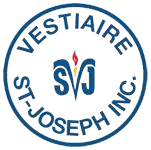 Sponsorship form Thank you for your continued support! Fill up and send to: Email: josephfoodbank@gmail.com Mail: Vestiaire St-Joseph Inc., 60 rue du Vestiaire, Shediac, NB, E4P 2W5 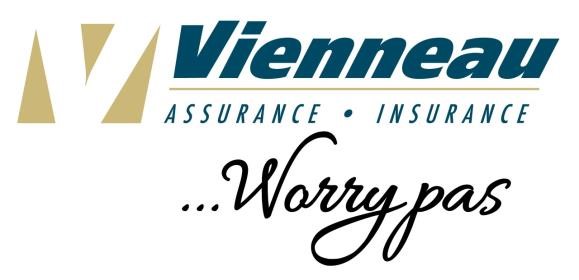 For more information, please contact Mark LeBlanc at: 506 532 1147 ext. 3 Email: vsjdirector@gmail.com A very special thank you for our major sponsor, Date of the tournament: September 10, 2021Business name: Location: Pine Needles Golf and Country ClubEmail:  Price: $300 for a hole sponsorship Phone: Important Please send us a cheque at least two weeks prior to the tournament so we can print your sign.  Please send us your logo by email, high definition would be preferred. Important Please send us a cheque at least two weeks prior to the tournament so we can print your sign.  Please send us your logo by email, high definition would be preferred. Registration fees: $500/team ($125/person) includes a round of golf, cart, and lunch. Join our generous partners by sponsoring a hole for $300. Registration fees: $500/team ($125/person) includes a round of golf, cart, and lunch. Join our generous partners by sponsoring a hole for $300. 